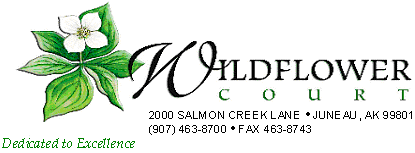 Volunteer ApplicationThank you for your interest in volunteering at Wildflower Court. Submitting this application will give us more information about you prior to scheduling a meeting. Prior to volunteer hire, Wildflower Court will complete a background check, including fingerprints (paid for by Wildflower Court) before volunteering can begin.Name (Last, First, MI): ___________________________________________________________Mailing Address (Street, City, State, Zip): ____________________________________________________________________________________________________________________________________________________________Email Address: _________________________________________________________________Date of Birth: __________________________________________________________________Emergency Contact (name and phone #): ____________________________________________Highest Education level: __________________________________________________________Language(s) spoken: _____________________________________________________________Physical limitations: _____________________________________________________________Do you have reliable transportation:  Yes   or   NoAre you currently employed:  Yes   or    NoCurrent Employer: ______________________________________________________________Previous volunteer experiences if any (please list): ________________________________________________________________________________________________________________________________________________________________________________________________________________________________________________________________________________________________________________________What are you interested in doing at Wildflower Court (please circle):Arts and crafts; Gardening Club; Music & Memory; Playing cards; Playing board games; Story-tellingOther: _______________________________________________________________________Are you a part of a group or organization that wants to share your talent with us? If so, explain:__________________________________________________________________________________________________________________________________________________________________________________________________________________________________________What days and times are you available?______________________________________________________________________________________________________________________________________________________________________________________________________________________________________________________________________________________________________________________________________________________________________________________________________How did you hear about us? ____________________________________________________________________________________________________________________________________